Музыкально – шумовые инструментыЗагадки для детей младшего возраста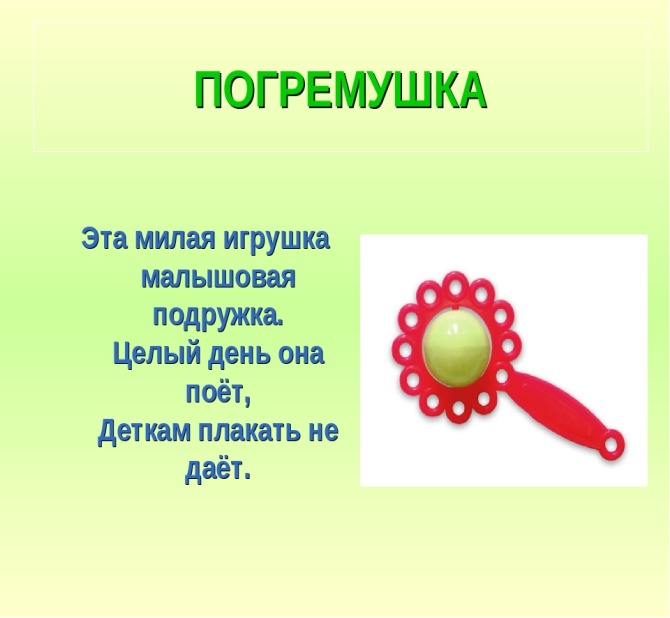 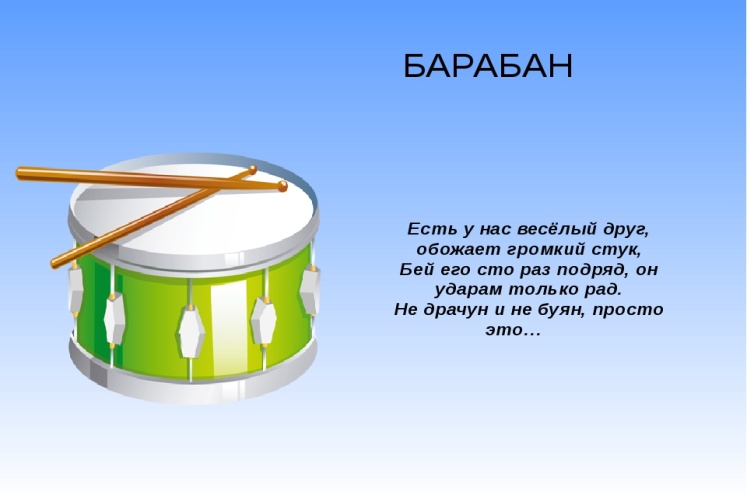 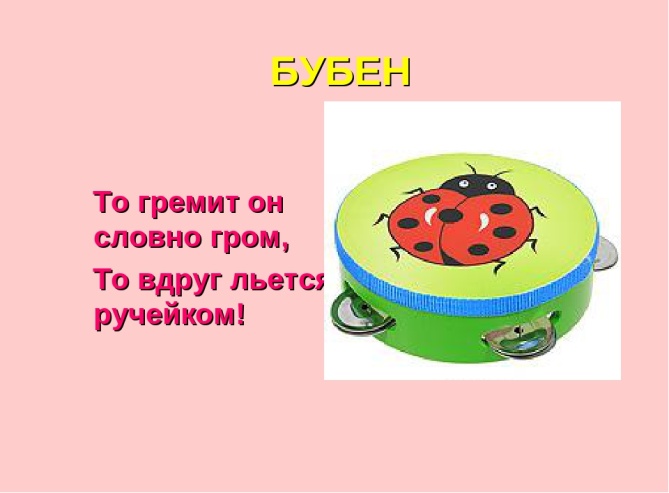 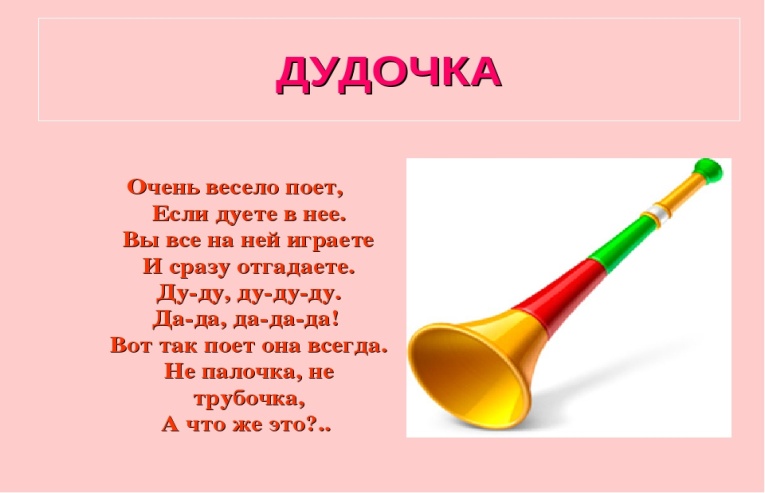 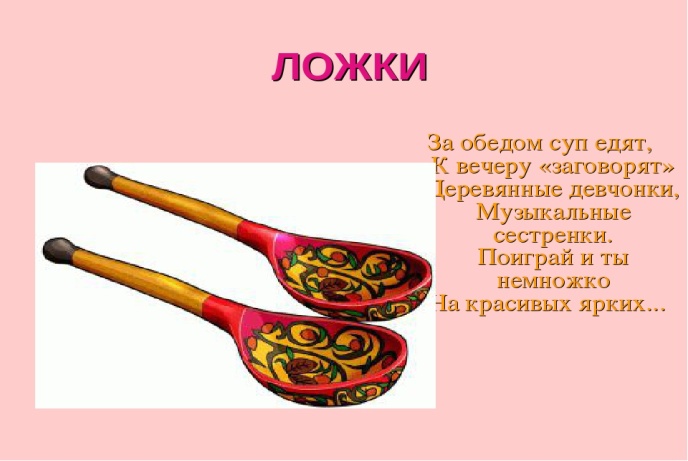 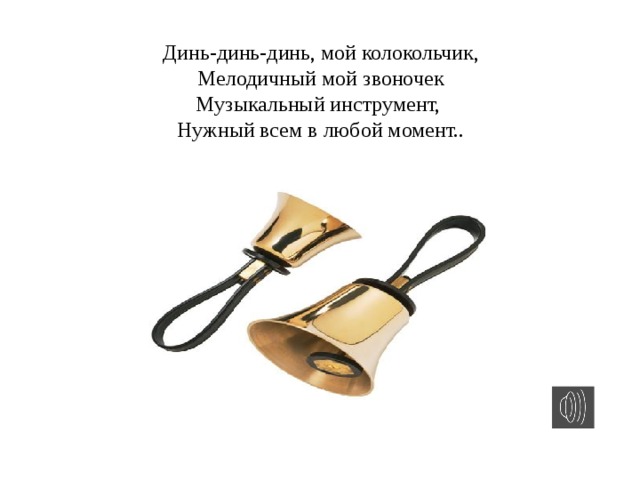 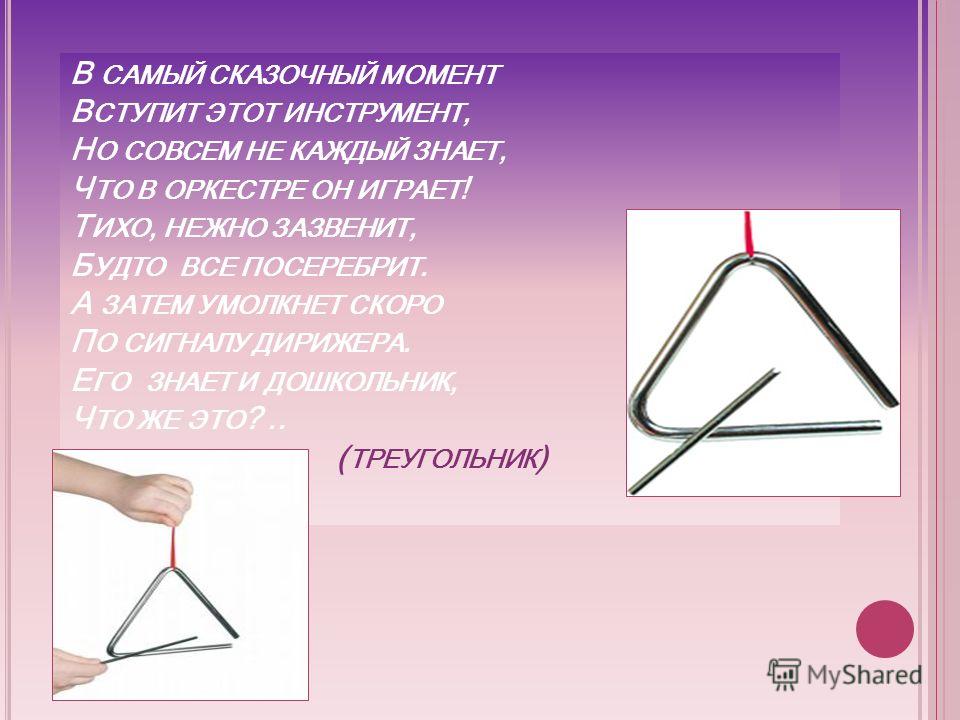 